Name: _______________________________________The purpose of this project is to synthesize the learning from the Science Unit 4 Structures and Forces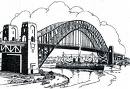 The project will be completed individually.Create the lightest and strongest bridge.There are three components:DesignConstruction AnalysisDue Date: ______________ Overview:	Using your own design you are to build a bridge that is as strong and light as possible using only the materials you are provided with.Problem:	Build the lightest and strongest bridge.Materials:	100 wooden skewers (can be cut) (can Be Purchased for $3.50 from Safeway)		Cardstock Paper (can be cut)		White glue or wood glue (supply your own)		Thread (supply your own)Requirements:Design (Initiating and Planning):	You must include a scale drawing of your bridge. It must be done neatly (ruler, sharp pencil, printed in capital letters etc.).Must show two points of view (side and top).It must include the length, width and height dimensions of the bridge.Construction:Must match the design.63 -65 cm long, 5-7 cm wideUse only materials indicatedAnalysis:Answer the analysis questions on a separate piece of paper.Ensure questions are related to the knowledge you have gained throughout this unit.Procedure:Plan and sketch design for your bridge. In designing it, think about 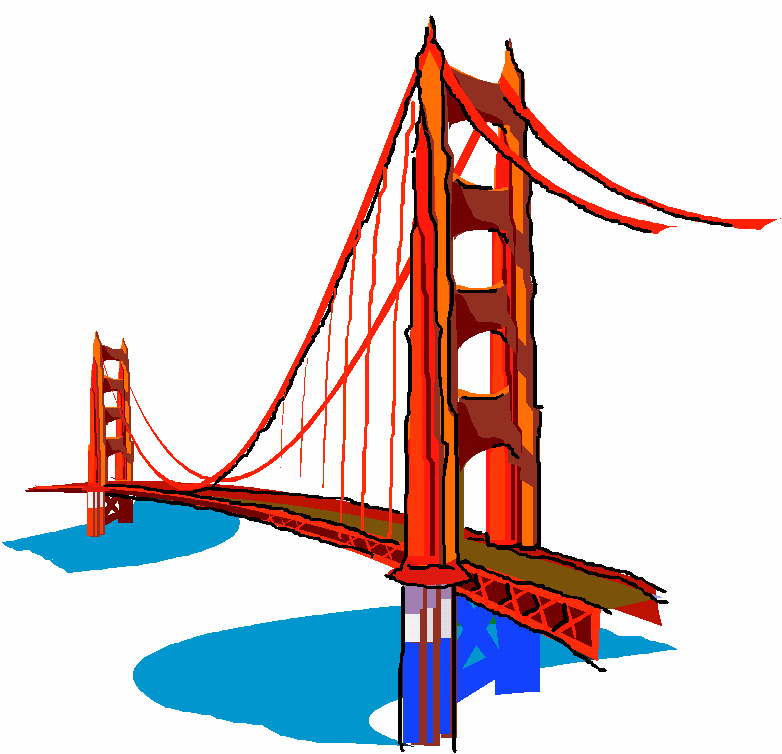 how to make the bridge strong and where the weakest part of the bridge is. Use what you have learned in this unit to increase the strength of the bridge.Construct bridge using thread and glue to hold the sticks together at the joints.The architect is in charge of submitting a fully detailed drawing of the bridge.The bridge must be 63-65 cm long and 7-9 cm wide. Points will be deducted for inaccurate construction. It must fit into the wooden bridge busting platform.Use the Bridge Busting platform to record the load the bridge will support before it bends more than 2 cm.At the testing, your bridge will be weighed so that an efficiency ratio can be calculated.Complete analysis of bridge assignment. Ensure work is neat and readable.Analysis: What type of structure have you built (mass/frame/shell)? If your structure contains elements of more than one of the types, list all and describe where each element can be found on your structure. On the drawing of your structure indicate places where internal forces may occur (tension, compression, torsion, shearing).Where are the weakest points on the structure that you have built? What could you have done to strengthen these points? (Be specific and use knowledge gained from this unit) List the different types of rigid joints you have included in your structure. What have you done to ensure that you have an aesthetically pleasing structure? List the different live loads and dead loads that can act on a bridge. Where do you think the center of gravity of your structure is? How does this make it more or less stable than other similar structures? In general, what did you learn from this project? What would you do differently next time?StandardsMarkMan-made and natural structuresForces within or applied to a structureProperties of MaterialsDevelop, Evaluate and Improve Structures  Initiating and Planning (Drawings)Analyzing and Interpreting (Questions)Communication and Teamworkuse appropriate language and formats to communicate ideas, procedures and results communicate using drawings. (e.g., produce a work plan that identifies criteria for selecting materials and evaluating designs) Scientific Inquiry: (e.g., report the limitations of their designs; continue working on a problem or research project until the best possible solutions or answers are uncovered) 